              实验动物福利伦理审查意见表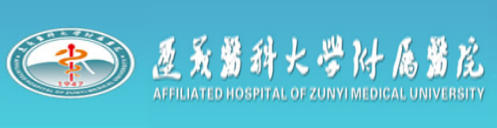                        Affidavit of Approval of Animal Welfare and Ethical编号（Appl. No.）：项目（课题）名称Subject name需填写需填写需填写需填写项目（课题）来源Sponsor需填写，例如2023年度国家自然科学基金项目，自选课题等需填写，例如2023年度国家自然科学基金项目，自选课题等需填写，例如2023年度国家自然科学基金项目，自选课题等需填写，例如2023年度国家自然科学基金项目，自选课题等院系（部门）Institute and Department需填写需填写申请日期Date需填写项目负责人Name of Principal Investigator需填写需填写联系方式Contact Tel. No. and Email需填写审查文件Documents of Inspection实验动物福利伦理审查申请表Application             □                           项目申请书 Experimental Procedures                  □其他文件Other relevant documents                    □ 实验动物福利伦理审查申请表Application             □                           项目申请书 Experimental Procedures                  □其他文件Other relevant documents                    □ 实验动物福利伦理审查申请表Application             □                           项目申请书 Experimental Procedures                  □其他文件Other relevant documents                    □ 实验动物福利伦理审查申请表Application             □                           项目申请书 Experimental Procedures                  □其他文件Other relevant documents                    □ 审查意见Suggestions审查结果Result of Inspection□ 符合动物福利伦理要求，可以进行实验 Approve□ 调整方案后，可以进行实验Approve in terms of Modification□ 不符合动物福利伦理要求，不可以进行实验 Disapprove□ 符合动物福利伦理要求，可以进行实验 Approve□ 调整方案后，可以进行实验Approve in terms of Modification□ 不符合动物福利伦理要求，不可以进行实验 Disapprove□ 符合动物福利伦理要求，可以进行实验 Approve□ 调整方案后，可以进行实验Approve in terms of Modification□ 不符合动物福利伦理要求，不可以进行实验 Disapprove□ 符合动物福利伦理要求，可以进行实验 Approve□ 调整方案后，可以进行实验Approve in terms of Modification□ 不符合动物福利伦理要求，不可以进行实验 Disapprove主席（或授权人）签章:（Chairman’s Signature）：日期（Date）：     年  月  日              主席（或授权人）签章:（Chairman’s Signature）：日期（Date）：     年  月  日              遵义医科大学附属医院实验动物福利伦理委员会（盖章）Laboratory Animal Welfare & Ethics Committee ( Stamp )    日期（Date）：     年  月  日                                    遵义医科大学附属医院实验动物福利伦理委员会（盖章）Laboratory Animal Welfare & Ethics Committee ( Stamp )    日期（Date）：     年  月  日                                    遵义医科大学附属医院实验动物福利伦理委员会（盖章）Laboratory Animal Welfare & Ethics Committee ( Stamp )    日期（Date）：     年  月  日                                    